ПЕРВЫЙ РАЗ В ПЕРВЫЙ КЛАСС(День знаний в1 классе)Дети входят под музыку и рассаживаются за парты.Учитель: -Здравствуйте, мои забавные, озорные, любимые, непредсказуемые первоклашки! Я  рада видеть ваши милые лица.  Сегодня у вас  важный день: Вы пришли учиться в школу. Еще вчера вас называли малышами, дошколятами, а с сегодняшнего дня о вас будут говорить: “Это - ученик, школьник”.Ученик 1. Малышами много раз	Мы играли в первый класс,Даже снился иногда	Класс с табличкой «1-А».Ученик 2. Повторяли раз по сто                    Маршака или Барто                   И вздыхали день за днём                    «Очень медленно растём!»Ученик 3. Снился класс нам не раз, В сентябре мечта сбылась. Утром форму мы надели,Взяли новые портфели И пошли мы первый раз В первый класс!Учитель: - Я ваша первая учительница. Меня зовут Лариса Александровна.  - Ребята, со мной вы уже познакомились, а вот  друг с другом еще нет. У меня есть замечательный шарик. Он поможет нам познакомиться. (Дети по очереди передают шарик друг другу и называют свои имена.)- Вот мы и познакомились- Вы все с нетерпением ждали 1 сентября, готовились к этому дню. А какие вы первоклассники 2015 года? Дружные? ... Весёлые? ... Аккуратные? ... Сейчас мы это проверим. Я буду задавать вопросы, а вы отвечать. Если согласны со мной, то говорите "Это я, это я, это все мои друзья"- Кто ватагою веселой каждый день шагает в школу?- Кто из вас приходит в класс с опозданием на час?               - Кто за всё благодарит и спасибо говорит? - Кто из вас, скажите вслух, на уроке ловит мух?- Кто из вас не ходит хмурый, любит спорт и физкультуру?- Кто домашний свой урок выполняет точно в срок? - Кто из вас, скажите хором, занят в классе разговором?- Кто из вас хранит в порядке книжки, ручки и тетрадки?- Кто из вас, из малышей, ходит грязный до ушей?- Кто из вас сюда принёс песни, шутки, смех до слёз?- А теперь ответьте вмиг: кто здесь главный озорник?               - Кто на «отлично» желает учиться? - Кто без запинки урок отвечает, в учебе товарищам кто помогает?Учитель: - Теперь мы одна команда, и мы будем помогать друг другу во всём, а главное, в учёбе! - Сегодня я поведу вас в волшебную страну. Она полна чудесных открытий, разных испытаний. Много дней мы будем путешествовать по ней. Как же она называется? Попробуйте прочитать её название.(Учитель открывает доску, дети читают Страна Знаний)- Мы отправляемся в путешествие по стране Знаний. Вот и поезд готов к отправлению.- По стране Знаний могут путешествовать только школьники. А кто такие школьники?- А как по-другому их можно назвать?- Верно! Ученики учатся на уроках. И вскоре вы узнаете, что такое урок. Но прежде, чем на него отправиться, необходимо собрать портфель. А все ли из вас знают, что нужно брать в школу, а что лучше оставить дома? Давайте проверим!Игра «Собери портфель»Итак, мои дорогие школьники, правила этой игры просты.  Когда я называю предмет, который нужно взять в школу, вы громко хлопаете в ладоши. Но, если этот предмет не нужен в школе, то вы топаете ногами. Если в школу ты идёшь, 
То в портфель с собой берёшь: 
- В клеточку тетрадку? 
- Новую рогатку? - Учебники и книжки,- Игрушечную мышку,- Паровозик заводной,- Пластилин цветной,
- Веник для уборки? 
- Дневник для пятёрки? 
- Кисточки и краски? 
- Карнавальные маски? 
- Азбуку в картинках? 
- Рваные ботинки? 
- Фломастеры и ручку? 
- Гвоздиков кучку? 
- Карандаши цветные? 
- Матрасы надувные? 
- Альбом, чтоб рисовать? - Диванчик, чтоб лежать? 
- Учебники в обложке? 
- Тарелки, вилки, ложки? - Ластик и закладки,- Линейку и тетрадки,- Расписание, дневник.Собран в школу ученик!
Учитель: — Молодцы ребята! Вижу, что портфель вы собирать умеете.  А теперь, я предлагаю проверить, готовы ли вы быть первоклассниками?!Ученик 4. Мы теперь совсем большие, В школу мы пришли, И теперь никто не скажет, Что мы малыши.Ученик 5. Оставайтесь, куклы, дома,Ухожу учиться в школу. Некогда теперь играть, Книжки буду я читать.Ученик 6. В зеркало я очень долго на себя смотрел,Удивлялся всё: когда же вырасти успел?Был вчера малыш - разбойник, А теперь я взрослый, школьник.Ученик 7. Все бывшие проказники-сегодня -  первоклассники,Сегодня – все хорошие,Таких вот в школе ждут.Ученик 8. Я тороплюсь,Я в школу мчусь. Ура!Я школьник! Я учусь! И вот мой класс, Мой первый «А», Я буду в нём учиться! Даю вам слово –Из меняУчёный может получиться!Ученик 9. Мы хотим скорей учиться, Подружиться с «Букварём», От страницы до страницы Мы к весне его прочтём. Мы научимся до лета Рисовать, писать, считать, И всегда по всем предметам Получать оценку «пять».Учитель: 
- Дорогие ребята! У меня есть для вас сюрприз! 
На ваше имя пришло письмо от волшебницы из страны ЗНАНИЙ, а в нем записка!
Письмецо особое это! 
Оно с сюрпризом и с секретом! 
Оно всегда в беде поможет, 
Силы, знания умножит!
А что же в конверте? Цифры какие – то  (учитель показывает числа 1, 2, 3, 4, 5 )  . А вот и продолжение письма.
Если будешь учиться едва, 
То получишь цифру ... (Два) 
Если всё ты будешь знать, 
Твоя оценка будет ...  (Пять) 
- Учитель
Я спрячу все отметки в волшебный конверт, а вы достанете, и посмотрим, какие отметки вы получать будете в школе. 
- Вы свою отметку держите в тайне от всех. А вот как я скажу 1.2.3. отметку покажи- вы покажите свои отметки.
(Цифры 2, 3 и 4 складываю в потайной кармашек, приклеенный в пакетике, а на дне лежат только 5. Самым смелым предлагаю вытащить себе оценку из волшебного оценочного пакетика, дети вытаскивают 5) 
Учитель
Раз, два, три отметку покажи.
Оказывается, вы все будете хорошими учениками с прекрасными оценками. Учитель
- Сейчас мы мы проверим, как вы справитесь с заданиямиЗадание 1-  Кто же предложил это задание?                         Человечек деревянный                          На воде и под водой                          Ищет ключик золотой:                          Всюду нос суёт он длинный.                         Кто же это?                                                    (Буратино)- Он просит провести физкультминутку. Слушайте и повторяйте за мной.                            С физкультурой я дружу.                             Свою спинку разогну.                             Руки кверху подниму,                             А потом их опущу.                             А теперь попрыгаю, 1-2-3.                             Ножками подрыгаю, 1-2-3.                             Ручками похлопаю, 1-2-3.                             Ножками потопаю, 1-2-3.                            Сяду я за парту стройно,                             Чтоб вести себя достойно.- Спасибо вам, ребята. Вы замечательно слушали и повторялиЗадание 2Посчитаем веселые задачки.1.Три яблока из сада ежик притащил.Самое  румяное он белке подарил.С радостью подарок получила белка.Сосчитай-ка яблоки у ежа в тарелке.(2)2.Четверо забавных веселых медвежатМед едят душистый, пчел благодарят.Подошел неслышно их дружок с ковшом.Сколько стало мишек за большим столом?(5)3.Шесть щенят в футбол играли.Одного домой забрали.Он в окно глядит, считаетСколько их теперь гуляет?(5)Задание 3Игра «Доскажи словечко»Всех на свете он добрей,Лечит он больных зверей,И однажды, бегемотаВытащил он из болота.Он известен, знаменит,Это доктор ...(Айболит)Всех он любит неизменно,Кто б к нему ни приходил.Догадались? Это Гена, это Гена ...(Крокодил)В небесах, не на землеСкачет баба на метле.Страшная и злая...Кто она такая?..  (Баба Яга)Рыжая плутовка, Хитрая да ловкаяК дому подошла -Обманула петуха.Унесла его в тёмные леса,За высокие горы, За быстрые реки.   (лиса) Это что за очень  странный
Человечек деревянный
На земле и под водой
Ищет ключик золотой?
Всюду нос сует он длинный.
Кто же это?..   (Буратино) В гости к бабушке пошла,
Пироги ей понесла.
Серый Волк за ней следил,
Обманул и проглотил.   ( Красная Шапочка)У этого героя
Дружок есть — Пятачок,
Он Ослику в подарок
Нёс пустой горшок,
Лез в дупло за мёдом,
Пчёл гонял и мух.
Имя медвежонка,
Конечно, — ... (Винни-Пух)Толстяк живет на крыше,летает он всех выше.    (Карлсон)Задание 4 — Я думаю, что вы ребята  отличные, сообразительные и не скучные. Именно таких мы и принимаем в нашу школу. Но испытания ещё не кончились. Настоящий школьник должен уметь себя правильно вести, быть вежливым и знать все волшебные слова. Мы  сейчас проверим, все ли из вас знают вежливые слова. Растает даже ледяная глыба  от слова тёплого …  (спасибо) 
Зазеленеет старый пень,  когда услышит …  (добрый день) 
Ребёнок вежливый и развитый   говорит, встречаясь, … (здравствуйте) 
Когда нас бранят  за  шалости,  мы  говорим: «Простите, …(пожалуйста)
И в России, и в Дании    на прощанье говорят …  (до свидания)   Молодцы, ребята! Со всеми заданиями справились!С сегодняшнего дня вы не просто мальчики и девочки, вы носите почетное звание — ученик.Посмотрите еще раз друг на друга. Все вы — одноклассники.Мы будем с вами: 4 осени, 4 зимы,4 весны, 816 дней, проведем 32000 уроков. Это наш классный коллектив, в котором будут учиться 27 человек.Будь первоклассник,Веселым и умным,Школой своей дорожи.День ото дня становисьЧестным и смелым, С умною книгой дружи.Учитель:- Я хочу, чтобы все дни нашего путешествия были солнечными. Сегодня нам предстоит оживить солнышко, чтобы каждому из вас всегда было тепло от его света . А лучиками будете вы. Сколько в классе человек, столько и лучиков получится. Посмотрите, перед каждым из вас на парте лежит лучик-ладошка. На этом лучике вам надо нарисовать себя. Или, если умеете, то написать своё имя. (После того как задание выполнено, собираем солнышко).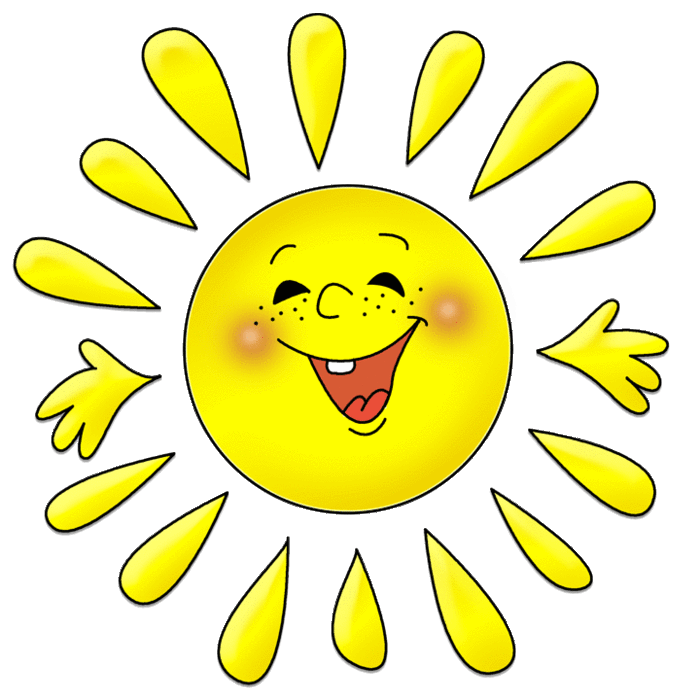 Дети из ладошек -
солнышко сложили,
Чтобы непременно 
люди все дружили,
Чтобы это солнце 
для людей сияло,
В каждое оконце 
в гости забегало.

Чтобы было много 
у детей игрушек,
Чтобы не стреляли 
взрослые из пушек,
Чтобы прекратились
войны все на свете,
Чтобы улыбались,
а не гибли дети.
Клятва первоклассникаУчитель: Теперь пришло время дать клятву первоклассника. Повторяйте хором: «Клянёмся!»Всегда приходить в класс на первый урокЕще до того, как проснется звонок. (Дети хором – Клянемся!)Быть на уроке активным и нужным,Запоминать и учить все, что нужно. (Клянемся!)Чтоб грамотным и умным стать,Будем учиться читать и писать. (Клянемся!)Учебники, книжки, пенал и тетрадкиВсегда содержать в идеальном порядке. (Клянемся!)Друзьями хорошими, верными стать,Друг другу во всем и всегда помогать. (Клянемся!)А лень, неопрятность, подсказки, враньеМы в класс не возьмем никогда, ни за что. (Клянемся!)Учитель: Ну что же, вот и подошёл к концу наш первый урок. Я желаю всем сохранить хорошее настроение на весь длинный учебный год! Желаю успехов в учёбе, хороших оценок, интересных знаний. И, конечно же, подружиться друг с другом! Завтра мы с вами, дорогие мои первоклассники, встретимся снова в этом классе на уроках. До свидания! Вот и подходит к концу ваш первый школьный день. На доске серединка цветка, но у него пока нет лепестков, он еще не расцвел. Когда он расцветет, он будет соответствовать вашему настроению. Найдите на парте тот лепесток, который вам больше всего нравиться и прикрепите к нашей серединке.Вот какой наш первый день в школе, радостный и яркий!!!Спасибо вам за работу!Счастливого пути по Стране Знаний, до скорых встреч мои первоклассники! В мир чудесных знаний светлый путь открыт-Пусть звезда удачи для тебя горитИ приносит радость каждый день и час,С радостью, улыбкой приходи в свой класс!   Уважаемые родители, гости нашего праздника!Я Вас поздравляю с началом учебного года.Желаю Вам здоровья, терпения и не бояться трудностей.Я желаю всем детям хорошо учиться, расти сильными и здоровыми, дружить друг с другом. В добрый путь!На этом мы сегодня с вами заканчиваем путешествие, но путешествие по стране Знаний не заканчивается. Для продолжения странствий по этой волшебной  стране  я  буду с радостью ждать вас завтра в 8 ч  30 минПисьмецо особое это! 
Оно с сюрпризом и с секретом! 
Оно всегда в беде поможет, 
Силы, знания умножит!
Если будешь учиться едва, 
То получишь цифру ... (Два) 
Если всё ты будешь знать, 
Твоя оценка будет ...  (Пять) Всегда приходить в класс на первый урокЕще до того, как проснется звонок. (Дети хором – Клянемся!)Быть на уроке активным и нужным,Запоминать и учить все, что нужно. (Клянемся!)Чтоб грамотным и умным стать,Будем учиться читать и писать. (Клянемся!)Учебники, книжки, пенал и тетрадкиВсегда содержать в идеальном порядке. (Клянемся!)Друзьями хорошими, верными стать,Друг другу во всем и всегда помогать. (Клянемся!)А лень, неопрятность, подсказки, враньеМы в класс не возьмем никогда, ни за что. (Клянемся!)